	            BELIEINDSET19	July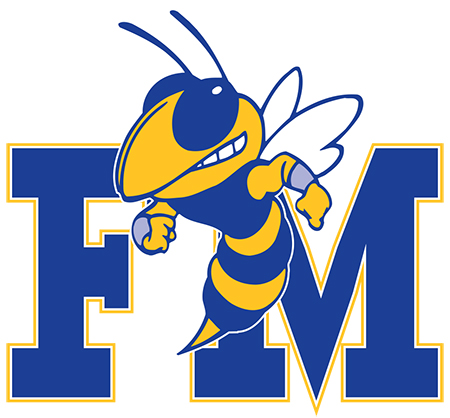 20191234567DEADPERIODNO WORKOUTS PERSCHSL891011121314WORKOUT #13WORKOUT #14WORKOUT #15WORKOUT #1615161718192021WORKOUT #17WORKOUT #18WORKOUT #19WORKOUT #2022232425 	262728WORKOUT #21WORKOUT #22WORKOUT #23WORKOUT #2429303111st DAY	2	3DEADPERIODNO WORKOUTSPRACT. #1 HELMETS730-11PRACT. #2 HELMETS730-11PARENT MTG 1130567PRACT. #6	8910PRACT. #3 SHELLS730-11PRACT. #4 SHELLS730-11PRACT. #5 FULL GEAR 730-11SHELLS 730-11VAR ONLY 6-730SCRIMMAGE @ IL 6PM JV/VARFILM REVIEW10-1130ALL WORKOUTS 830-1130 AM.ALL MANDATORY PRACTICES BEGINFRI 8/2 730-11PHYSICALS MANDATORY TO START PRACTICE ALL PARENTS & STUDENTS ARE REQUIRED TO CREATE SEPARATE ACCOUNTS IN arbiterathlete.com TO COMPLETE PRE-PARTICIPATION REGISTRATION